Universidad Estatal a Distancia 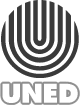 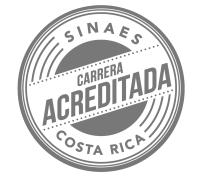 Vicerrectoría Académica Escuela de Ciencias de la Educación Programa en Educación General Básica en I y II Ciclos. Práctica Docente II (Bachillerato)Código 0118Solicitud de Ingreso PAC: _____________________                              Centro Universitario: _______________Nombre completo: __________________________________________________________ Cédula: ____________________Teléfono de habitación: ________________	Teléfono celular: __________________Correo Electrónico: ______________________________	Domicilio:__________________________________________________________________________________________________________________________________________________________________________________________________________________Lugar de trabajo: __________________________________________________________________________________________________________________________________________________Dirección del trabajo: __________________________________________________________________________________________________________________________________________________________________________________________Firma del estudiante: Le faltan asignaturas por aprobar de Bachillerato:Sí___                                      No___  ¿Cuáles?Si tiene Centro Educativo donde realizar la Práctica Docente, Anótelo el nombre y su ubicación: ______________________________________________________________________________________________________________________________________________________________________________________________________Nota: Para su aprobación debe adjuntar el historial académico. 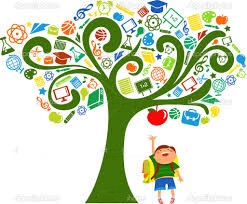 códigoNombrePAC en que las cursará Recuerde que puede llenar esta solicitud, cuando le falten como máximo 2 asignaturas para finalizar el Bachillerato, estas no pueden ser la 2095: Fundamentos y metodología de la investigación en educación I y la 2096: Fundamentos y metodología de la investigación en educación II (requisitos obligatorios para matricular la práctica II)   Recuerde que puede llenar esta solicitud, cuando le falten como máximo 2 asignaturas para finalizar el Bachillerato, estas no pueden ser la 2095: Fundamentos y metodología de la investigación en educación I y la 2096: Fundamentos y metodología de la investigación en educación II (requisitos obligatorios para matricular la práctica II)   Recuerde que puede llenar esta solicitud, cuando le falten como máximo 2 asignaturas para finalizar el Bachillerato, estas no pueden ser la 2095: Fundamentos y metodología de la investigación en educación I y la 2096: Fundamentos y metodología de la investigación en educación II (requisitos obligatorios para matricular la práctica II)   